PENGARUH PENGAWASAN TERHADAP KINERJA BIDANG MUTASI BADAN KEPEGAWAIAN DAERAH KOTA BANDUNGOleh :MEGA NUR KURNIAWATINPM: 132010115SKRIPSIDiajukan untuk Memenuhi Syarat dalam Menempuh Ujian Sidang Sarjana Program Strata Satu (S1) pada Jurusan Ilmu Administrasi Negara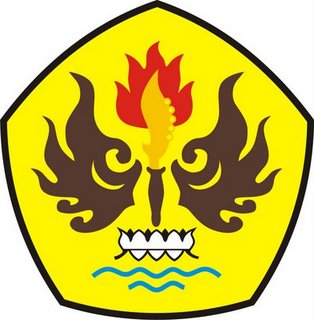 FAKULTAS ILMU SOSIAL DAN ILMU POLITIKUNIVERSITAS PASUNDANBANDUNG2017